АДМИНИСТРАЦИЯ ГОРОДСКОГО ОКРУГА «ГОРОД КИЗЕЛ»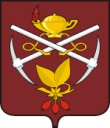 П О С Т А Н О В Л Е Н И Е         09.09.2022                                                                                         № 369Об утверждении Перечня муниципальныхуслуг, оказываемых структурными подразделениями,отраслевыми (функциональными) органами администрации городского округа «Город Кизел»и муниципальными казенными учреждениями городского округа «Город Кизел»Во исполнение федеральных законов от 06.10.2003г. № 131-ФЗ «Об общих принципах организации местного самоуправления в Российской Федерации»,                от 27.07.2010г. № 210-ФЗ «Об организации предоставления государственных и муниципальных услуг», руководствуясь п.11 ч.2 ст.44, п. 16 ч.5 ст.46 Устава городского округа «Город Кизел» Пермского края, администраци города Кизела ПОСТАНОВЛЯЕТ:1. Утвердить прилагаемый Перечень муниципальных услуг, оказываемых структурными подразделениями, отраслевыми (функциональными) органами администрации городского округа «Город Кизел» и муниципальными учреждениями городского округа «Город Кизел» и назначить ответственных лиц.2. Признать утратившими силу:Постановления администрации города Кизела от01.03.2019 № 150 «Об утверждении Перечня муниципальных услуг, предоставляемых муниципальными учреждениями и администрацией города Кизела»;Постановления администрации города Кизела от 02.07.2019 № 425 «О внесении изменений в постановление администрации города Кизела от 01.03.2019г. № 150 «Об утверждении Перечня муниципальных услуг, предоставляемых муниципальными учреждениями и администрацией города Кизела».3. Обнародовать настоящее постановление в МБУ «Кизеловская библиотека» и разместить на официальном сайте администрации города Кизела - http://www.kizelraion.ru.4.   Настоящее постановление вступает в силу с момента подписания.5. Возложить контроль за исполнением постановления на первого заместителя главы администрации города Кизела Гинтер С.Е.Глава города Кизела                                                                                   А.В.Родыгин                                                                                                                              УТВЕРЖДЕН                                                                                  постановлением администрации                                                                                  городского округа «Город Кизел»                                                                                  от 09.09.2022  № 369ПЕРЕЧЕНЬмуниципальных услуг, оказываемых структурными подразделениями, отраслевыми (функциональными) органами администрации городского округа «Город Кизел» и муниципальными учреждениями городского округа «Город Кизел»№ п/пНаименование услугиВедомствоДолжность ответственных лиц1Предоставление выписки из реестра муниципального имуществаОтдел имущественных отношений и земельного контроляНачальник отделаГлавный специалист 2Предоставление недвижимого имущества, находящегося в муниципальной собственности, арендуемого субъектами малого и среднего предпринимательства при реализации ими преимущественного права на приобретение арендуемого имущества, в собственностьОтдел имущественных отношений и земельного контроляНачальник отдела3Предоставление сведений об объектах имущества, предназначенного для предоставления во владение и (или) пользование субъектам малого и среднего предпринимательства и организациям образующим инфраструктуру поддержки субъектов малого и среднего предпринимательстваОтдел имущественных отношений и земельного контроляНачальник отдела4Предоставление информации об объектах учета из реестра муниципального имуществаОтдел имущественных отношений и земельного контроляНачальник отделаГлавный специалист5Выдача разрешения на строительство, реконструкцию объекта капитального строительстваОтдел архитектуры и градостроительстваНачальник отдела6Выдача градостроительного плана земельного участкаОтдел архитектуры и градостроительстваНачальник отдела7Выдача разрешения на установку и эксплуатацию рекламной конструкцииОтдел архитектуры и градостроительстваНачальник отдела8Присвоение объекту адресации адреса и аннулирование такого адресаОтдел архитектуры и градостроительстваНачальник отдела9Перевод жилого помещения в нежилое или нежилого помещения в жилое помещениеОтдел архитектуры и градостроительстваНачальник отдела10Согласование переустройства и (или) перепланировки помещения в многоквартирном домеОтдел архитектуры и градостроительстваНачальник отдела11Выдача разрешения на ввод объектов в эксплуатациюОтдел архитектуры и градостроительстваНачальник отдела12Направление уведомления о соответствии (несоответствии) указанном в уведомлении о планируемом строительстве или реконструкции объекта индивидуального жилищного строительства или садового дома параметров объекта индивидуального жилищного строительства или садового дома установленным параметрам и допустимости (или) не допустимости) размещения объекта индивидуального жилищного строительства или садового дома на земельном участкеОтдел архитектуры и градостроительстваНачальник отдела13Выдача акта освидетельствования проведения основных работ по строительству (реконструкции) объекта индивидуального жилищного строительства, осуществляемому с привлечением средств материнского (семейного) капиталаОтдел архитектуры и градостроительстваНачальник отдела14Предоставление разрешения на условно разрешенный вид использования земельного участка или объекта капитального строительстваОтдел архитектуры и градостроительстваНачальник отдела15Установка информационной вывески, согласование дизайн-проекта размещения вывескиОтдел архитектуры и градостроительстваНачальник отдела16Направление уведомления о соответствии построенных или реконструированных объектах индивидуального жилищного строительства или садового дома требованиям законодательства Российской Федерации о градостроительной деятельностиОтдел архитектуры и градостроительстваНачальник отдела17Направление уведомления о планируемом сносе объекта капитального строительства и уведомления о завершении сноса объекта капитального строительстваОтдел архитектуры и градостроительстваНачальник отдела18Признание садового дома жилым домом и жилого дома садовым домомОтдел архитектуры и градостроительстваНачальник отдела19Подготовка и утверждение документации по планировке территорииОтдел архитектуры и градостроительстваНачальник отдела20Предоставление разрешения на отклонение от предельных параметров разрешенного строительства, реконструкции объекта капитального строительстваОтдел архитектуры и градостроительстваНачальник отдела21Предоставление сведений, документов и материалов, содержащихся в государственных информационных системах обеспечения градостроительной деятельности с функциями автоматизированной информационно – аналитической поддержки осуществления полномочий в области градостроительной деятельности Пермского краяОтдел архитектуры и градостроительстваНачальник отдела22Дача письменных разъяснений налогоплательщикам м налоговым агентам по вопросам применения нормативных правовых актов городского округа «Город Кизел» о местных налогах и сборахФинансовое управление администрации города КизелаНачальник отдела доходов бюджета финансового управления администрации города Кизела23Выдача разрешений на перевозку опасных, тяжеловесных и (или) крупногабаритных грузов по межпоселенческим автомобильным дорогам общего пользования Кизеловского муниципального района  Отдел жилищно-коммунального хозяйства, природопользования и дорожной деятельностиЗаместитель начальника отдела ЖКХ, природопользования и дорожной деятельности24Предоставление пользователям автомобильных дорог местного значения информации о состоянии автомобильных дорог Отдел жилищно-коммунального хозяйства, природопользования и дорожной деятельностиЗаместитель начальника отдела ЖКХ, природопользования и дорожной деятельности25Согласование открытия новых муниципальных автобусных маршрутов, утверждения паспортов действующих муниципальных автобусных маршрутовОтдел жилищно-коммунального хозяйства, природопользования и дорожной деятельностиЗаместитель начальника отдела ЖКХ, природопользования и дорожной деятельности26Предоставление права на въезд и передвижение грузового автотранспорта в зонах ограничения его движения по автомобильным дорогам общего пользования местного значения городского округа «Город Кизел» Отдел жилищно-коммунального хозяйства, природопользования и дорожной деятельностиЗаместитель начальника отдела ЖКХ, природопользования и дорожной деятельности27Выдача специального разрешения на движение по автомобильным дорогам тяжеловесного и (или) крупногабаритного транспортного средства в соответствии с полномочиями, определенными в статье 31 Федерального закона «Об автомобильных дорогах и о дорожной деятельности в Российской Федерации и о внесении изменений в отдельные законодательные акты Российской Федерации Отдел жилищно-коммунального хозяйства, природопользования и дорожной деятельностиЗаместитель начальника отдела ЖКХ, природопользования и дорожной деятельности28Выдача разрешения на выполнение авиационных работ, парашютных прыжков, демонстрационных полетов воздушных судов, подъемов привязных аэростатов, полетов беспилотных воздушных судов над территорией городского округа «Город Кизел», посадки (взлета) на расположенные в границах городского округа «Город Кизел» площадки, сведения о которых не опубликованы в документах аэронавигационной информации  Отдел жилищно-коммунального хозяйства, природопользования и дорожной деятельностиЗаместитель начальника отдела ЖКХ, природопользования и дорожной деятельности29Информационное обеспечение физических и юридических лиц на основе документов Архивного фонда Российской Федерации и других архивных документов, предоставление архивных справок, архивных выписок и копий архивных документовМуниципальное казенное учреждение «Архив города Кизела»Директор МКУ «Архив города Кизела»30«Выдача разрешения на право вырубки зелёных насаждений» на территории городского округа «Город Кизел»Отдел жилищно-коммунального хозяйства, природопользования и дорожной деятельностиВедущий специалист отдела ЖКХ, природопользования и дорожной деятельности31О признании помещения жилым помещением, жилого помещения непригодным для проживания, многоквартирного дома аварийным и подлежащим сносу или реконструкцииОтдел жилищных отношенийВедущий специалист отдела жилищных отношений32Выдача жилищного сертификата на предоставление субсидии (единовременной денежной выплаты) на приобретение (строительство) жилого помещения ветеранам, инвалидам и семьям, имеющим детей-инвалидов, нуждающихся в улучшении жилищных условийОтдел жилищных отношенийВедущий специалист отдела жилищных отношений33Выдача краевых жилищных сертификатов на приобретение (строительство) жилых помещений реабилитированным лицам, имеющим инвалидность или являющихся пенсионерами, и проживающим совместно членам их семейОтдел жилищных отношенийВедущий специалист отдела жилищных отношений34Предоставление муниципальной услуги по включению (отказе от включения) в список детей-сирот и детей, оставшихся без попечения родителей, лиц из числа детей- сирот и детей, оставшихся без попечения родителей, которые подлежат обеспечению жилыми помещениями муниципального специализированного жилищного фонда по договору найма специализированного жилого помещенияОтдел жилищных отношенийВедущий специалист отдела жилищных отношений35Выдача молодым семьям свидетельств о праве на получение социальной выплаты на приобретение (строительство) жильяОтдел жилищных отношенийВедущий специалист отдела жилищных отношений36Предоставление муниципальных жилых помещений по договору социального найма Отдел жилищных отношенийВедущий специалист отдела жилищных отношений37Постановка на учет граждан, в качестве нуждающихся в жилых помещенияхОтдел жилищных отношенийВедущий специалист отдела жилищных отношений38Перераспределение земель и (или) земельных участков, находящихся в государственной или муниципальной собственности и земельных участков, находящихся в частной собственностиМуниципальное казенное учреждение «Кадастровая палата» Директор МКУ «Кадастровая палата»39О порядке выдачи разрешений на производство земляных работ на территории городского округа «Город Кизел»Отдел имущественных отношений и земельного контроля Ведущий специалист отдела имущественных отношений и земельного контроля40Утверждение схемы расположения земельного участка или земельных участков на кадастровом плане территорииМуниципальное казенное учреждение «Кадастровая палата» Директор МКУ «Кадастровая палата»41Предоставление земельного участка, находящегося в муниципальной собственности, или государственная собственность на который не разграничена, на торгахМуниципальное казенное учреждение «Кадастровая палата» Директор МКУ «Кадастровая палата»42Отнесение земель или земельных участков к определенной категории земель или перевод земель или земельных участков из одной категории в другую категориюМуниципальное казенное учреждение «Кадастровая палата» Директор МКУ «Кадастровая палата»43Установление сервитута в отношении земельного участка, находящегося в государственной или муниципальной собственностиМуниципальное казенное учреждение «Кадастровая палата» Директор МКУ «Кадастровая палата»44Постановка граждан на учет в качестве лиц, имеющих право на предоставление земельных участков в собственность бесплатноМуниципальное казенное учреждение «Кадастровая палата» Директор МКУ «Кадастровая палата»45Предварительное согласование предоставления земельного участкаМуниципальное казенное учреждение «Кадастровая палата» Директор МКУ «Кадастровая палата»46Предоставление в собственность, аренду, постоянное (бессрочное) пользование, безвозмездное пользование земельных участков, находящихся в муниципальной собственности, без проведения торговМуниципальное казенное учреждение «Кадастровая палата» Директор МКУ «Кадастровая палата»47Предоставление земельного участка, находящегося в государственной или муниципальной собственности, в собственность бесплатноМуниципальное казенное учреждение «Кадастровая палата» Директор МКУ «Кадастровая палата»48Присвоение спортивных разрядов Отдел культуры, спорта, туризма и молодежной политикиНачальник отдела культуры, спорта, туризма и молодежной политики49Присвоение квалификационных категорий спортивных судей Отдел культуры, спорта, туризма и молодежной политикиНачальник отдела культуры, спорта, туризма и молодежной политики50Предоставление доступа к справочно-поисковому аппарату, базам данных муниципальных библиотекМуниципальная бюджетное учреждение «Кизеловская библиотека»Директор МБУ «Кизеловская библиотека»51Предоставление доступа к оцифрованным изданиям, хранящимся в муниципальных библиотеках, в том числе к фонду редких книг, с учетом соблюдения требований законодательства РФ об авторских и смежных правахМуниципальная бюджетное учреждение «Кизеловская библиотека»Директор МБУ «Кизеловская библиотека»52Предоставление путёвок и направление в места отдыха детей в каникулярное времяУправление образования администрации города Кизела Ведущий специалист управления образования администрации города Кизела53Предоставление информации о порядке проведения и результатах государственной итоговой аттестации обучающихся, освоивших образовательные программы основного общего и среднего общего образованияУправление образования администрации города Кизела Главный специалист управления образования администрации города Кизела54Прием заявлений, постановка на учет и зачисление детей в муниципальные образовательные организации, реализующие образовательные программы дошкольного образованияУправление образования администрации города Кизела Ведущий специалист управления образования администрации города Кизела55Безвозмездная передача в собственность граждан жилых помещений муниципального жилищного фонда путём приватизацииОтдел экономики администрации городского округа «Город Кизел»Начальник отдела экономики 56Выдача решения о размещении объектов на землях или земельных участках, находящихся в муниципальной собственности города Кизела и (или) государственная собственность на которые не разграничена, без предоставления земельных участков и установления сервитутовМуниципальное казенное учреждение «Кадастровая палата»Директор МКУ «Кадастровая палата»